Hw: Section 6.6 p. 403 #7-25 odd, 26 (use graph paper)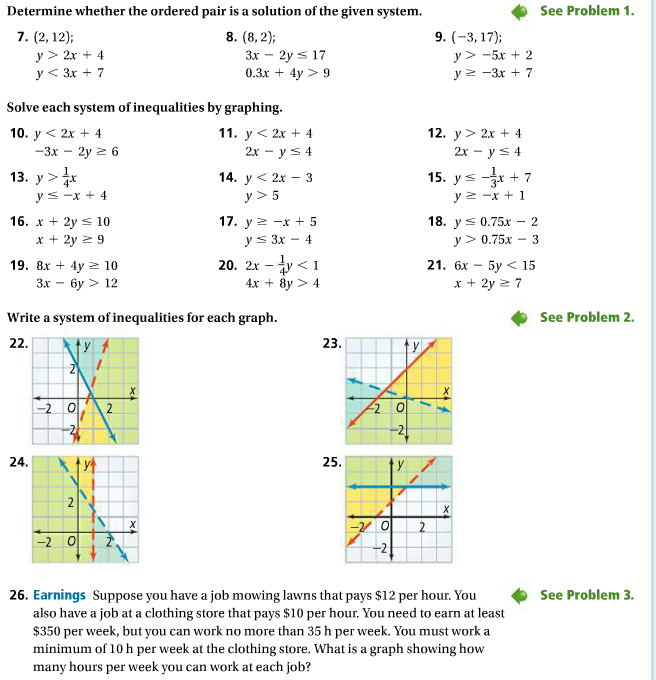 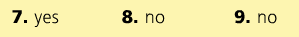 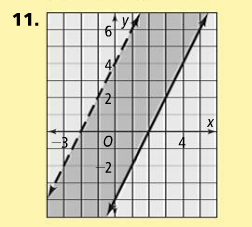 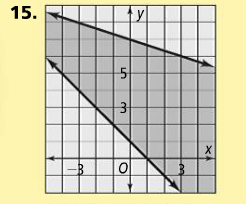 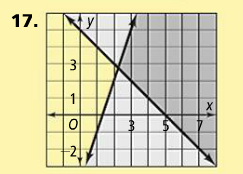 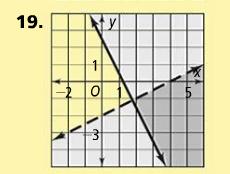 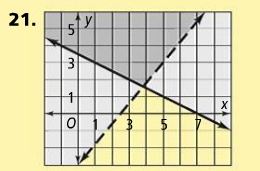 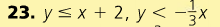 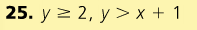 